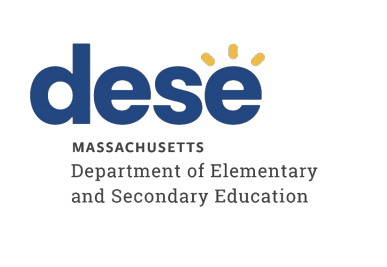 Needham Public SchoolsTiered Focused Monitoring ReportFor Group A Universal StandardsTier Level 1Dates of Onsite Visit: May 16 & 18, 2023Date of Final Report: June 22, 2023Department of Elementary and Secondary Education Onsite Team Members:Michelle Hennessy-Kowalchek, ChairpersonCharles Agong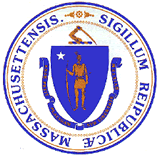 Jeffrey C. RileyCommissioner of Elementary and Secondary EducationMASSACHUSETTS DEPARTMENT OF ELEMENTARY AND SECONDARY EDUCATIONTIERED FOCUSED MONITORING REPORTNeedham Public SchoolsREPORT INTRODUCTION	3TIERED FOCUSED MONITORING FINAL REPORT	6DEFINITION OF COMPLIANCE RATINGS	7SUMMARY OF COMPLIANCE RATINGS	8SUMMARY OF INDICATOR DATA REVIEW	9MASSACHUSETTS DEPARTMENT OF ELEMENTARY AND SECONDARY EDUCATIONREPORT INTRODUCTIONDuring the 2022-2023 school year, Needham Public Schools participated in a Tiered Focused Monitoring Review (TFM) conducted by the Department’s Office of Public School Monitoring (PSM). The purpose of the Tiered Focused Monitoring Review is to monitor compliance with regulatory requirements focusing on special education and civil rights. The Department is pleased to report that the school/district was found to be in compliance with all criteria reviewed; no corrective action is required at this time.Each school district, charter school, vocational school, and virtual school undergoes a Tiered Focused Monitoring Review every three years. The statewide Tiered Focused Monitoring cycle is posted at <https://www.doe.mass.edu/psm/tfm/3yrcycle.html>. Regularly monitored standards are divided into two groups, known as Group A Universal Standards and Group B Universal Standards. Districts and schools are monitored on an alternate set of Universal Standards every three years.Group A Universal Standards address:Student identificationIEP developmentProgramming and support servicesEqual opportunityGroup B Universal Standards address:Licensure and professional developmentParent/student/community engagementFacilities and classroom observationsOversightTime and learningEqual accessThe Department has also reserved a specific set of criteria, collectively known as Targeted Standards, employed if LEA or school level risk assessment data indicate there is a potential issue; the identified Targeted Standards are assessed in addition to the Universal Standards. Universal Standards and Targeted Standards are aligned with the following regulations:Special Education (SE)Selected requirements from the federal Individuals with Disabilities Education Act (IDEA-2004); the federal regulations promulgated under that Act at 34 CFR Part 300; M.G.L. c. 71B, and the Massachusetts Board of Education’s Special Education regulations (603 CMR 28.00), as amended September 20, 2022.Civil Rights Methods of Administration and Other General Education Requirements (CR)Selected federal civil rights requirements, including requirements under the Every Student Succeeds Act (ESSA); Title VI of the Civil Rights Act of 1964; the Equal Educational Opportunities Act of 1974; Title IX of the Education Amendments of 1972; Section 504 of the Rehabilitation Act of 1973; and Title II of the Americans with Disabilities Act of 1990, together with selected state requirements under M.G.L. c. 76, Section 5 as amended by Chapter 199 of the Acts of 2011 and M.G.L. c. 269 §§ 17 through 19.Selected requirements from the Massachusetts Board of Education’s Physical Restraint regulations (603 CMR 46.00).Selected requirements from the Massachusetts Board of Education’s Student Learning Time regulations (603 CMR 27.00).Various requirements under other federal and state laws.PSM Team:	Depending upon the size of a school district and the number of special education programs to be reviewed, a team of one to four Department staff members conducts onsite activities over one to five days in a school district or charter school.Tier Level:	The level of monitoring varies based on tier designation, aligning supports to the level of need and ensuring that districts and schools with greater needs receive appropriate supports to make sustained improvements. For the 2022-2023 school year, the tier assignments are based on: Annual drop-out rate for students with disabilitiesFive-year cohort graduation rate for students with disabilities Public School Monitoring compliance data from the previous review Problem Resolution System data, specifically findings of noncompliance Special education SPP/APR compliance Indicator data for Indicators 4B, 9 & 10 Indicator 4B: Significant discrepancy by race or ethnicity in removal of students with    IEPs greater than 10 daysIndicator 9: Overall disproportionate representation of racial and ethnic groups identified                        as eligible for special education  Indicator 10: Disproportionate representation of racial and ethnic groups within specific                        disability categories  Special education SPP/APR performance Indicator data for Indicators 5 & 6 Indicator 5: Education Environments (6-21)      Indicator 6: Preschool Environments Significant Disproportionality data 2021-2022 & 2022-2023   Tiering adjustments may be made for districts engaged in work with the Department’s Statewide System of Support and have schools identified as requiring assistance and intervention. Tiering assignments may also be adjusted for schools and districts unable to remedy noncompliance within one year of the previous TFM review, as well as for charter schools requiring additional oversight based on conditions of their charter.For more information regarding the TFM Review Process, including district and parent resources, please visit < https://www.doe.mass.edu/psm/tfm/default.html>.TIERED FOCUSED MONITORING FINAL REPORT Needham Public SchoolsThe Massachusetts Department of Elementary and Secondary Education conducted a Tiered Focused Monitoring Review in Needham Public Schools during the week of May 15, 2023, to evaluate the implementation of Group A Universal Standards in the program areas of special education, civil rights, and other related general education requirements. The team appreciated the opportunity to interview staff and parents, to observe classroom facilities, and to review the programs underway in the district.In preparing this report, the team reviewed extensive written documentation regarding the operation of the district's programs, together with information gathered by means of the following Department program review methods: Self-Assessment Phase:District review of special education and civil rights documentation for required elements including document uploads. District review of a sample of special education student records selected across grade levels, disability categories, and levels of need.District review of student records related to the Indicator Data Collection for Indicators 11, 12, and 13.Upon completion of the self-assessment, the district submitted the data to the Department for review.On-site Phase:Interviews of administrative staff consistent with those criteria selected for onsite verification.Interview of a parent advisory council (PAC) representative.Review of additional documents for special education and civil rights.Surveys of parents of students in special education: Parents of students in special education were sent a survey that solicited information regarding their experiences with the district’s implementation of special education programs, related services, and procedural requirements.Review of student records for special education: The Department selected a sample of student records from those the district reviewed as part of its self-assessment, as well as records chosen by the Department from the special education student roster. The onsite team conducted this review, using standard Department procedures, to determine whether procedural and programmatic requirements have been met.Observations of classrooms and other facilities.DEFINITION OF COMPLIANCE RATINGSNeedham Public SchoolsSUMMARY OF COMPLIANCE RATINGS The full list of criteria and information regarding the requirements can be found in Appendix B of the Tiered Focused Monitoring Toolkit available at < https://www.doe.mass.edu/psm/resources/tfm-toolkit.docx>.SUMMARY OF INDICATOR DATA REVIEWAs part of the self-assessment process for districts or charter schools undergoing a review for Group A Universal Standards, the PSM team reviewed the results of Indicator data submissions for Indicators 11, 12 and 13. The Indicator review is completed prior to the onsite visit and helps inform the scope of the onsite review. For any Indicator data noncompliance found, the district or charter school must develop and implement corrective action that includes correcting noncompliance for the individual students affected by it, addressing the root cause and underlying reasons for the identified noncompliance, and reviewing additional records as evidence that the issues have been corrected and that requirements are being met. The Office of Special Education Programs (OSEP) requires correction of noncompliance within one year of the finding.The results of the district’s submissions regarding these Indicators are as follows:The district submitted evidence of corrective action, including an additional data set, to address the non-compliance identified for Indicator 11. The submissions have been reviewed and approved by the Department; no further action is required.  TierTitleDescription1Self-Directed ImprovementData points indicate no concern on compliance and student outcomes.2Directed ImprovementNo demonstrated risk in areas with close link to student outcomes.3Corrective ActionAreas of concern include both compliance and student outcomes.4Cross-unit Support and Corrective Action Areas of concern have a profound effect on student outcomes and ongoing compliance.CommendableAny requirement or aspect of a requirement implemented in an exemplary manner significantly beyond the requirements of law or regulation.ImplementedThe requirement is substantially met in all important aspects.Implementation in ProgressThis rating is used for criteria containing new or updated legal requirements; the district has implemented any old requirements contained in the criterion and is training staff or beginning to implement the new requirements in such a way that the onsite team anticipates that the new requirements will be implemented by the end of the school year.Partially ImplementedThe requirement, in one or several important aspects, is not entirely met.Not ImplementedThe requirement is totally or substantially not met.Not Applicable The requirement does not apply to the school district or charter school.Universal Standards Special EducationUniversal Standards Civil Rights and Other General Education RequirementsIMPLEMENTEDSE 1, SE 2, SE 3, SE 3A, SE 6, SE 7,  SE 8, SE 9, SE 9A, SE 10, SE 11, SE 12, SE 13, SE 14, SE 17, SE 18A, SE 19,  SE 20, SE 22, SE 25, SE 26, SE 29,     SE 34, SE 35, SE 37, SE 39, SE 40,     SE 41, SE 42, SE 43, SE 48, SE 49CR 13, CR 14, CR 18PARTIALLY IMPLEMENTEDNoneNOT IMPLEMENTEDNoneNOT APPLICABLESE 38CompliantNon-CompliantNot ApplicableIndicator 11 – Initial Evaluation TimelinesXIndicator 12 – Early Childhood TransitionXIndicator 13 – Secondary TransitionX